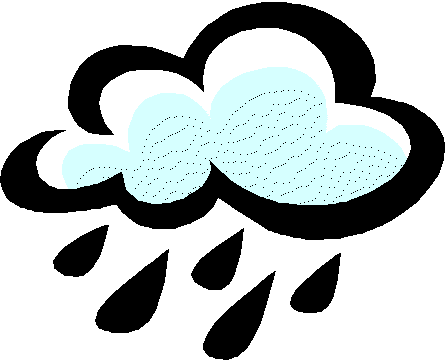 Bangor Area Storm Water Group MeetingOctober 9, 2014; 9:00 am – 11:30 amFollowed by meeting of the BASWG Executive Committee (11:30 am – 12:00 pm)Location: Old Town City Office (2nd Floor), Old Town, MaineREVISED AGENDA9:00 am	Welcome and Introductions9:05 am	PY1 Report and Regulatory Updates:PY1 report was submitted (distribute one copy per MS4)Ch. 500 (BASWG representative for oral comments)Introduction of MMA Representative and Comments on CWA LetterUpdate on Penobscot Nation Water Quality Standards 9:20 am	Fourth Regional Outreach Plan – ChloridesReview of compliance requirements and draft plan Status and decisions about the Winter Maintenance BMP ManualSharing about possible supports from EMDCTasks to complete before November submission deadline9:45 am 	Next Steps on Developing Revised Illicit Discharge Detection and Elimination (IDDE)                        Standard Operating Procedures (SOPs)Update from ISWG & review of resources BASWG brings to the tableDiscussion about Massachusetts permitDiscussion about statewide process and next steps	10:15 am	MS4 Sharing about New Developments, Technologies, and ProgramsA monthly opportunity for MS4s to share ideas, successes, lessons learned & questions10:30 am	Coffee Break10:45 am	Education and Outreach - Requirements and MS4 Commitments Review of work to be completedWebsite and social media update (incl. process of hiring intern)Stormdrain Stenciling calendar11:15 am	Organizational BusinessApproval of September BASWG meeting minutes (Bob O.)Budget Update (Patrick D.)11:30 am	BASWG Monthly Meeting AdjournsFollowed by meeting of the BASWG Executive Committee